ANEXO XLIXINSTRUÇÃO NORMATIVA Nº 77 /PRES/INSS, DE 21 DE JANEIRO DE 2015TERMO DE REPONSABILIDADEPelo presente Termo de Responsabilidade declaro estar ciente de que a ocorrência dos eventos que possam anular a qualidade de representação dos beneficiários, apontados acima, deverá ser comunicado ao INSS no prazo de trinta dias, a contar da data em que o mesmo ocorrer, mediante apresentação da respectiva certidão. Em se tratando de administrador provisório, após o transcurso do prazo de seis meses, deverá ser comprovado o andamento regular do processo de representação legal, conforme o disposto no art. 110 da Lei nº 8.213, de 1991 e art. 162 do Regulamento da Previdência Social.A falta do cumprimento do compromisso ora assumido, além de obrigar à devolução de importâncias recebidas indevidamente, quando for o caso, sujeitar-me-á às penalidades previstas nos arts. 171 e 299 do Código Penal.Assinatura: ________________________________________Órgão LocalNBNome do CompromissandoNacionalidadeBrasileiraEstado CivilDocumento de IdentidadeEndereço:Qualidade da representaçãoQualidade da representaçãoFinalidade da representaçãoFinalidade da representaçãoEventos a Comunicar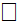 Tutor natoRequerimento de Benefício, revisão, recurso e atualização.Óbito do titular/dependente do benefícioTutor legalÓbito do titular/dependente do benefícioCuradorEmancipação do DependenteResponsável Termo de GuardaRecebimento de BenefícioCessação da representação legalAdministrador provisórioProcuradorBENEFICIÁRIOSBENEFICIÁRIOSBENEFICIÁRIOSNomeQualidadeData de NascimentoLocal:Data:Art. 171. Obter, para si ou para outrem, vantagem ilícita, em prejuízo alheio, induzindo ou manter alguém em erro, mediante artifício, ardil ou qualquer outro meio fraudulento. Pena - reclusão, de um a cinco anos, e multa.Art. 299. Omitir, em documento público ou particular, declaração que devia constar, ou nele inserir ou fazer inserir declaração falsa ou diversa da que devia ser escrita, com o fim de prejudicar direito, criar, obrigação ou alterar a verdade sobre fato juridicamente relevante. Pena - reclusão, de um a cinco anos, e multa, se o documento é público, e reclusão de um a três anos, e multa, se o documento é particular.Impressão Digital(se necessário)